Progression of Vocabulary for History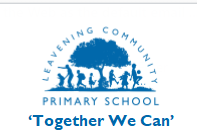 Progression of Vocabulary for HistoryProgression of Vocabulary for HistoryProgression of Vocabulary for HistoryProgression of Vocabulary for HistoryProgression of Vocabulary for HistoryEYFSEYFSKS1LKS2UKS2Historical KnowledgeNurseryLife story, family’s history, family, parentsReceptionPeople, roles, society, lives, history, settings, characters, events, modern, old, new, homes, schools, transport, cultures, times, bravery, difficult choices, kindnessNurseryLife story, family’s history, family, parentsReceptionPeople, roles, society, lives, history, settings, characters, events, modern, old, new, homes, schools, transport, cultures, times, bravery, difficult choices, kindnessPeople, events, ways of life, national life,significant nationally or globally, commemorated, festivals, anniversaries, lives of significant individuals, contributed to, national/international achievements, aspects of life, significant historical events/people/places, localityBritish/local/world/global, history, knowledge of the past, empire, civilisation, conquest, enemies, invade, settle, monarch, parliament, peasantryBritish/local/world/global history, knowledge of the past, locations, narratives, nation, monarchy, execution, religious/social/cultural changes, weaponry, citizen, empire, monarchy, peasantry, architecture, civilisation, democracy, government, parliament, political, excavate, medicine, transportcontinuity, legacy, anachronism, relic, artefact, B.C. (Before Christ), B.C.E (Before the Common Era), A.D. (Anno Domini), C.E (The Common Era), modern, ancient, decade, century, millennium, era/period, chronological order, sequence, chronological framework/timeline, comparisons, relate, concurrently, historical events, societies, Stone Age, Bronze Age, Ancient Egypt, Maya Civilisation, Iron Age, Ancient Rome, Ancient Greece, Anglo-Saxons, The Saxons, The Vikings, The Dark Ages, Middle Ages, The Georgians, The Victorians, The industrial Revolution, 20th  Century, 21st Century, The Tudors, World War I, World War II, Variety of sources, Chronological awareness/ knowledge and understandingNurseryPast, ReceptionA long time ago, change, past, present, now, before, before I was born …, chronologyNurseryPast, ReceptionA long time ago, change, past, present, now, before, before I was born …, chronologyTime, year, ancestor, decade, century, ancient, modern, long ago, timeline, date order, similar, different, important, memories, living memory, grandparent’s time, parent’s time, memories, historian, detective, opinion, old, new, past, present, passing of time, chronological order, chronological framework, era, period, different periods, reign, hundreds of years ago, about a hundred years ago, same, different, similar, sequence, changes within living memory, events beyond living memoryBCE, BC, CE, AD, millennium, thousands of years, over the years, over many years, connections, contrasts, trends over time, duration, lasting, artefact, two thousand years, many hundreds of years, legacy, key events, sequence, timeline, chronology, chronological, chronological order, anachronism, era/periodBCE, BC, CE, AD, millennium, thousands of years, over the years, over many years, connections, contrasts, trends over time, duration, lasting, artefact, two thousand years, many hundreds of years, legacy, key events, sequence, chronology, chronological, anachronism, era/periodHistorical EnquiryNurseryPhotos, memories, re-tell, ReceptionArtefact, pictures, images, situations, object, experiences, books, stories, story-telling, songs, poems, puppets, role-play, talk about   NurseryPhotos, memories, re-tell, ReceptionArtefact, pictures, images, situations, object, experiences, books, stories, story-telling, songs, poems, puppets, role-play, talk about   Detective, picture, painting, letter, diary, artefact, object, memories, evidence, investigate, research, historical, historians, archaeologists, experts, letters, newspapers, websites, text books, stories, source, find out, discover, identify, different ways, representedDiscoveries, first hand evidence, second hand evidence, primary evidence, secondary evidence, document, narratives, hieroglyphics, oral history, recorded, archaeology, archaeologist, historian, historical, artefact, excavate, Primary source, secondary source, constructed range of sources, reliable, unreliable, this source suggests …, this source doesn’t show that …, reliable, unreliable, reliability, My conclusion is that …, bias, enquiry, evaluate, evidence, interpretationRelic, artefact, primary/secondary source, reliable, unreliable evidence, This source suggests that…, significant, constructed range of sources, This source doesn’t suggest that…, narratives, eye witness, biased, motive, significant, different experience,I can infer that … impression, this source omits to …, This source suggests that…,Key concepts which underpin all historical enquiryNurseryMaking sense of, re-telling, life-story, family’s historyReceptionSame, different, order, compare, contrast, similarities, differencesNurseryMaking sense of, re-telling, life-story, family’s historyReceptionSame, different, order, compare, contrast, similarities, differencesSimilar, different, similarities/differences, change, important, opinion, compare, reasonAffect, effect, conquest, impact, I can infer that…, my conclusion is that…, legacy, suggest, impact, change, cause, similarity, difference, significance, impression, change, continuity, infer, empathy, perspective, analyse, hypothesisImpression, consequences, change, cause, similarity, difference, significance, reliable, this source does not suggest that…one sided, biased, motive, could have been …, might have been…, maybe, impact, effects, consequences, extent of change …, extent of continuity …, turning point, historical perspective, to weigh up both sides, on one hand …, on the other hand …, however, differentTopic Subject Specific VocabularyTopic Subject Specific VocabularyTopic Subject Specific VocabularyTopic Subject Specific VocabularyTopic Subject Specific VocabularyTopic Subject Specific VocabularyEYFS*Linked to EYFS Long Term Progression Plan & History Curriculum MapEYFS*Linked to EYFS Long Term Progression Plan & History Curriculum MapKS1*Linked History Curriculum MapKS1*Linked History Curriculum MapKS2*Linked to History Curriculum MapKS2*Linked to History Curriculum MapThe Great Fire of London, London, bakery, Samuel Pepys, diary, Pudding Lane, fire, spread, fire engine, firefighter, extinguish, St Paul’s Cathedral, rebuilt, homeless, river Thames, 17th century, dangerAmerica, moon landing, storm, survive, research, historians, newspaper, NASA, moon landing, Neil Armstrong, Buzz Aldrin, orbit, satellite, gravity, Earth, stars, International Space Station (ISS), Kennedy Space Centre, rocket, Apollo 11, astronaut, stars, mission, surface, moon, spacesuit, flight, gravity, Saturn V, walk, engineerSignificant, significant people/explorers/places, impact, pioneer, rescue, memorial, audience, investigate, space, moon, NASA, achievement, astronaut, equipment, expedition, explorer, polar, Antarctica, North Pole, Neil Armstrong, Ibn Battuta, Matthew Henson, Felicity Aston, Amelia Earhart, stamps, plaques, monumentsThe Gunpowder Plot, gunpowder, plotters, Guy Fawkes, King James I, Thomas Percy, Robert Catesby, London, Parliament, secret, Catholic, Protestant, treason, diary, St Paul’s CathedralWar, World War I, The Great War, no man’s land, Battle of the Somme, propaganda, poison gas, bombing raids, conscription, armistice, war poetry, Kaiser Wilhelm, gas mask, battle, Remembrance, memorial, army, courage, front line, home front, poppy, poppies, trenches, trench foot, lice, rats, shell shock, soldiers, courageKing, Queen, Monarch, succession, significant, William the Conqueror, Henry VIII, King Richard III, King John, King Charles I, Queen Elizabeth I, Queen Victoria, Queen Elizabeth II, King Charles III, compare, contrastQueen Victoria, reign, empire, monarch, slate, workhouse, cholera, mill, shilling, suburb, arithmetic, governess, census, industrial, Bristol, factory, century, mining/mines, coal, Victorian era, railway, Prince Albert, law, inventionElizabeth I, Queen, England, Ireland, Tudor, dynasty, Henry VIII, Royal, Anne Boleyn, reign, Protestant, church, war, Spain, monarch, throneTravel, transport, carriage, steam engine, electric cars, petrol, railway, motor, longships, trains, passenger train, aeroplane, factories, Karl Benz, Henry Ford, Wright Brothers, George Stephenson, transportation, Sedan chair, The first aeroplane flight, The Wright BrothersNurturing, nurse, patient, Mary Seacole, Florence Nightingale, Edith Cavell, soldiers, battlefield, Crimean War, hospital, First World War, saved, escape, Royal Red Cross Medal, Toys, existed, made of, material, Victorian age, Victorian children, modern, different, same, compare, 20th Century, 21st Century, wooden toys, paper toys, metal toys, plastic toys, dolls, Meccano, teddy bears, board games, doll house, ball and cup, building blocks, electronic toys, computer games, consoles, virtual reality, handheld gamesMary Anning, Evolution, significant individual, fossil, dinosaur, prehistoric, rocks, skeleton, search, understand, palaeontologist, extinct, Jurassic Coast, Lyme Regis, Ichthyosaur, Pterosaur, PlesiosaurSeaside, holiday, then, now, modern, flying, sunbathing, Victorian times, British seaside town, Blackpool, fully clothed, divided beaches, men and women, cleaner, carriages, horse, ice-cream, similarities, differencesTutankhamun’s tomb, discovery, BC, civilisation, hieroglyphics, annex, Burial chamber, treasury, entrance, antechamber, death mask, mummification, Howard Carter, workers, Lord Carnarvon, curse, evidenceThe Great Fire of London, London, bakery, Samuel Pepys, diary, Pudding Lane, fire, spread, fire engine, firefighter, extinguish, St Paul’s Cathedral, rebuilt, homeless, river Thames, 17th century, dangerAmerica, moon landing, storm, survive, research, historians, newspaper, NASA, moon landing, Neil Armstrong, Buzz Aldrin, orbit, satellite, gravity, Earth, stars, International Space Station (ISS), Kennedy Space Centre, rocket, Apollo 11, astronaut, stars, mission, surface, moon, spacesuit, flight, gravity, Saturn V, walk, engineerSignificant, significant people/explorers/places, impact, pioneer, rescue, memorial, audience, investigate, space, moon, NASA, achievement, astronaut, equipment, expedition, explorer, polar, Antarctica, North Pole, Neil Armstrong, Ibn Battuta, Matthew Henson, Felicity Aston, Amelia Earhart, stamps, plaques, monumentsThe Gunpowder Plot, gunpowder, plotters, Guy Fawkes, King James I, Thomas Percy, Robert Catesby, London, Parliament, secret, Catholic, Protestant, treason, diary, St Paul’s CathedralWar, World War I, The Great War, no man’s land, Battle of the Somme, propaganda, poison gas, bombing raids, conscription, armistice, war poetry, Kaiser Wilhelm, gas mask, battle, Remembrance, memorial, army, courage, front line, home front, poppy, poppies, trenches, trench foot, lice, rats, shell shock, soldiers, courageKing, Queen, Monarch, succession, significant, William the Conqueror, Henry VIII, King Richard III, King John, King Charles I, Queen Elizabeth I, Queen Victoria, Queen Elizabeth II, King Charles III, compare, contrastQueen Victoria, reign, empire, monarch, slate, workhouse, cholera, mill, shilling, suburb, arithmetic, governess, census, industrial, Bristol, factory, century, mining/mines, coal, Victorian era, railway, Prince Albert, law, inventionElizabeth I, Queen, England, Ireland, Tudor, dynasty, Henry VIII, Royal, Anne Boleyn, reign, Protestant, church, war, Spain, monarch, throneTravel, transport, carriage, steam engine, electric cars, petrol, railway, motor, longships, trains, passenger train, aeroplane, factories, Karl Benz, Henry Ford, Wright Brothers, George Stephenson, transportation, Sedan chair, The first aeroplane flight, The Wright BrothersNurturing, nurse, patient, Mary Seacole, Florence Nightingale, Edith Cavell, soldiers, battlefield, Crimean War, hospital, First World War, saved, escape, Royal Red Cross Medal, Toys, existed, made of, material, Victorian age, Victorian children, modern, different, same, compare, 20th Century, 21st Century, wooden toys, paper toys, metal toys, plastic toys, dolls, Meccano, teddy bears, board games, doll house, ball and cup, building blocks, electronic toys, computer games, consoles, virtual reality, handheld gamesMary Anning, Evolution, significant individual, fossil, dinosaur, prehistoric, rocks, skeleton, search, understand, palaeontologist, extinct, Jurassic Coast, Lyme Regis, Ichthyosaur, Pterosaur, PlesiosaurSeaside, holiday, then, now, modern, flying, sunbathing, Victorian times, British seaside town, Blackpool, fully clothed, divided beaches, men and women, cleaner, carriages, horse, ice-cream, similarities, differencesTutankhamun’s tomb, discovery, BC, civilisation, hieroglyphics, annex, Burial chamber, treasury, entrance, antechamber, death mask, mummification, Howard Carter, workers, Lord Carnarvon, curse, evidenceWorld War II, London, Europe, troops, declare, allied, allies, forces, evacuated, battle, Blitz, bombs, air raid, Neville Chamberlain, Winston Churchill, defend, economy, evacuate, Adolf Hitler, industrial, industry, invade, invasion, military, Nazi, Luftwaffe, Prime Minister, ration, rationing, rural, surrender, urban, warden. Pearl Harbor, D-Day landings, surrenders, celebrated atomic bombs, axis, conscripted, dogfight, commemorate, home front, rationing, Jewish, recruit, allies, holocaust, Nazi, invade, forces, alliance, peace, Blitz, Home Front, morale, Suffrage, suffragette, democracy, parliament, vote, protest, women, equality, strike, Pankhurst, Davison, activist, rights, arrested, movement, Houses of parliament, represent, Native Americans, culture, stereotype, diversity, traditional view, attitudes, Blitz, evacuation, rationing, allies, Axis Powers, Nazi party, persecution, atomic bomb, annex, Czechoslovakia, propaganda, active service, role, role of womenThe Vikings, Anglo-Saxons, Scots, Angles, Saxons, Picts, Scots, invaders, excavate, kingdom, Pagan, Christianity, King Vortigern, Hengest and Horsa, Augustine, King Ethelbert, Columba, King Oswald, Aidan, Cathedral, Monastery, places of worship, Danegeld, exile, invade, kingdom, longship, outlawed, pagans, pillaged, raid, raided, wergild, farms, houses, jewellery, sagas, Viking laws/punishmentsThe railways, Engines, locomotive, nationalized, passenger, privatized, railroad, Rainhill Trials, Rocket, Flying Mallard, Evening Star, Railway Art, positives, negatives, British rail, steam, diesel, electric, high-speed trainsAncient Greece, The Ancient Greeks, Greek empire, Pythagoras, Doric column, Corinthian column, nobleman, Parthenon, Homer, tunic, fibulas, Hellenistic bowl, pyxis, coins, Alexander the Great, Hippocrates, Plato, slave, helmet, soldier, Olympics, vase, ancient, civilisation, city states, empire, legacies, democracy, myth, Gods, Goddesses, Myths, the Olympics, Spartans, Athenians, DemocracyMyths and Legends, Empire, Settlers, Invasions, Conversion, Raids, SpartaCrime, punishment, bobbies/peelers, deterrent, execution, highwayman, humiliation, judge, jury, ordeal, treason, victim, trial, cold water ordeal, iron bar ordeal, hot water ordeal, branding, Scold’s bridle, the crank, treadwheel, Achievements, Impact, Change, Infer, Historian, First hand evidence, Second hand evidence, Primary/Secondary evidenceThe Dark, Ages, Migration, Kingdoms, Royalty, King, Queen, Monarch, Christianity, Religion, Resistance, Athens, Legacy, Effects, Continuity, Suggest, Archaeologist, era/period, Celts, The Saxons, Middle Ages, Civilisation, Roman Withdrawal, Settlements, Reputation, Danegeld, Culture, Democracy, Consequences, Cause/s, In the … century/decade …, My conclusion is that …, Enquiry, Evaluate, Conclusion The Tudors, Tudor, dress, chemise, farthingale, gown, corset, doublet, gallows, scythe, monarch, reign, heir, beefeater, horse and plough, ruff, kirtle, French hood, lute, breeches, shirtRoman Empire, Romans, myth, chariot, gladiator, Rome, emperor, Basilica, toga, Julius Caesar, barbarian, Colosseum, Pantheon, villa, slave, coin, mythology, Amphitheatre, shield, aqueduct, baths, sewer, standard, codex, The Pope, The Break with Rome, Roman Catholic, Protestant, divorce, male heir, The Reformation, monasteriesStone Age, ancient astronomy, bone marrow, earthwork, flint, hunter-gatherer, prehistoric, Skara Brae, Orkney, Scotland, Iron Age, pre-historic, archaeologist, Celts, Celtic, hillfort, wattle and daub, Bronze, Bronze Age, Arsenic bronze, copper, smelt, tunic, urn, wattle and daub, migrated, weapons, jewellery, alloy, sacrifice, tribe, druids, roundhouses, Stonehenge, cave painting, Neolithic man/woman, hammerstone, fur pelt, borer, spears, handaxe, antlerThe Industrial Revolution, Child, children, child labour, chimney sweeps, injuries, factory act, The Ragged Schools Union, The Education Act, population boom, reform, working environment, workhouses,  agriculture, livestock, cottage industries, inventions, large towns, factories, migration, textiles, mills, mills/factories, reformers, legislation, slums, epidemics, living conditions, back-to-back terracing, polluted, poor quality, diseases, cholera, diphtheria, cramped, overcrowded, The Victorians, industry, reign, rural, revolution, typhoidQueen Victoria, monarch, reign, United Kingdom, throne, Prince Albert, mourning, reign, royal, Victorian era, British Empire, noble, case studies, compare, contrast, John, Anne, VictoriaNormans, Norsemen, Normandy, Anglo-Saxons, Norman Conquest, invade, Edward the Confessor, census, tax, motte-and-Bailey Castles, The Domesday Book, William I, William II, Henry I, Stephen, Bayeux Tapestry, Battle of Hastings, Transportation, railways, automobile, canals, roads, steam, coal, powerLeisure, entertainment, broadcast, century, decade, entertainment, invented, leisure, popular, technology, holidays, cinema, sport, the swinging sixties, technology, television momentsIndus Valley, civilisation, decline, artefacts, discovery, soapstone, goods, loincloth, citadel, bitumen tar, Charles Masson, clothes, jewellery, cities, houses, Shang Dynasty, China, crafts, Fu Hao’s Tomb, oracle bones, Fu Hao, intact, jade, bronze, cowrie shells, religion/oracle bones, shang society, King/ruling family, Noble warriors, peasant farmers, priests and Government officials, craftsmen and merchants, slavesAncient Egypt, Egypt, Ancient Egyptians, Egyptologist, civilisation, hieroglyphics, irrigation, the Nile, pharaoh, tomb, Horus, Thoth, Ma’at, Osiris, Anubis BC (Before Christ), civilisation, irrigation, silt, hieroglyphics, cartouche, Ra, Amun, Horus, Thoth, Ma’at, Isis, Osiris, Hathor, Anubis, Sekhmet, Rosetta Stone, Pharaoh, Tutankhamun, Tutankhamun’s Tomb, death mask, mummification, account, reliable, sphinx, coffin, pyramid, scarab beetle, Nut and Geb, Ra, plough, mummy, sickle, mattock, desert, canopic jars, pharaoh, The Nile, First civilisations, North Africa, flood, fertile, agriculture, tomb, EmpireMaya Civilisation, civilisation, drought, jaguar, scribes, codices, maize, cacao beans, codices, drought, jaguar, maize, scribes, Maya numbers, food, writing, religion, afterlife, Early Islamic civilisation, Islamic art, the house of wisdom, Islam, caliph, dynasty, scholar, calligraphy, vegetal, geometric, silk road, Islamic scholars, achievements, Baghdad, Islamic, The Ancient Maya, priest, avocado, man, woman, maize, warrior, hieroglyph, squash, chili pepper, king, calendar, stelae, Central America, Mexico, empire, city-state, astrology, astronomy, cenote, Pok-ol-pok, stele World War II, London, Europe, troops, declare, allied, allies, forces, evacuated, battle, Blitz, bombs, air raid, Neville Chamberlain, Winston Churchill, defend, economy, evacuate, Adolf Hitler, industrial, industry, invade, invasion, military, Nazi, Luftwaffe, Prime Minister, ration, rationing, rural, surrender, urban, warden. Pearl Harbor, D-Day landings, surrenders, celebrated atomic bombs, axis, conscripted, dogfight, commemorate, home front, rationing, Jewish, recruit, allies, holocaust, Nazi, invade, forces, alliance, peace, Blitz, Home Front, morale, Suffrage, suffragette, democracy, parliament, vote, protest, women, equality, strike, Pankhurst, Davison, activist, rights, arrested, movement, Houses of parliament, represent, Native Americans, culture, stereotype, diversity, traditional view, attitudes, Blitz, evacuation, rationing, allies, Axis Powers, Nazi party, persecution, atomic bomb, annex, Czechoslovakia, propaganda, active service, role, role of womenThe Vikings, Anglo-Saxons, Scots, Angles, Saxons, Picts, Scots, invaders, excavate, kingdom, Pagan, Christianity, King Vortigern, Hengest and Horsa, Augustine, King Ethelbert, Columba, King Oswald, Aidan, Cathedral, Monastery, places of worship, Danegeld, exile, invade, kingdom, longship, outlawed, pagans, pillaged, raid, raided, wergild, farms, houses, jewellery, sagas, Viking laws/punishmentsThe railways, Engines, locomotive, nationalized, passenger, privatized, railroad, Rainhill Trials, Rocket, Flying Mallard, Evening Star, Railway Art, positives, negatives, British rail, steam, diesel, electric, high-speed trainsAncient Greece, The Ancient Greeks, Greek empire, Pythagoras, Doric column, Corinthian column, nobleman, Parthenon, Homer, tunic, fibulas, Hellenistic bowl, pyxis, coins, Alexander the Great, Hippocrates, Plato, slave, helmet, soldier, Olympics, vase, ancient, civilisation, city states, empire, legacies, democracy, myth, Gods, Goddesses, Myths, the Olympics, Spartans, Athenians, DemocracyMyths and Legends, Empire, Settlers, Invasions, Conversion, Raids, SpartaCrime, punishment, bobbies/peelers, deterrent, execution, highwayman, humiliation, judge, jury, ordeal, treason, victim, trial, cold water ordeal, iron bar ordeal, hot water ordeal, branding, Scold’s bridle, the crank, treadwheel, Achievements, Impact, Change, Infer, Historian, First hand evidence, Second hand evidence, Primary/Secondary evidenceThe Dark, Ages, Migration, Kingdoms, Royalty, King, Queen, Monarch, Christianity, Religion, Resistance, Athens, Legacy, Effects, Continuity, Suggest, Archaeologist, era/period, Celts, The Saxons, Middle Ages, Civilisation, Roman Withdrawal, Settlements, Reputation, Danegeld, Culture, Democracy, Consequences, Cause/s, In the … century/decade …, My conclusion is that …, Enquiry, Evaluate, Conclusion The Tudors, Tudor, dress, chemise, farthingale, gown, corset, doublet, gallows, scythe, monarch, reign, heir, beefeater, horse and plough, ruff, kirtle, French hood, lute, breeches, shirtRoman Empire, Romans, myth, chariot, gladiator, Rome, emperor, Basilica, toga, Julius Caesar, barbarian, Colosseum, Pantheon, villa, slave, coin, mythology, Amphitheatre, shield, aqueduct, baths, sewer, standard, codex, The Pope, The Break with Rome, Roman Catholic, Protestant, divorce, male heir, The Reformation, monasteriesStone Age, ancient astronomy, bone marrow, earthwork, flint, hunter-gatherer, prehistoric, Skara Brae, Orkney, Scotland, Iron Age, pre-historic, archaeologist, Celts, Celtic, hillfort, wattle and daub, Bronze, Bronze Age, Arsenic bronze, copper, smelt, tunic, urn, wattle and daub, migrated, weapons, jewellery, alloy, sacrifice, tribe, druids, roundhouses, Stonehenge, cave painting, Neolithic man/woman, hammerstone, fur pelt, borer, spears, handaxe, antlerThe Industrial Revolution, Child, children, child labour, chimney sweeps, injuries, factory act, The Ragged Schools Union, The Education Act, population boom, reform, working environment, workhouses,  agriculture, livestock, cottage industries, inventions, large towns, factories, migration, textiles, mills, mills/factories, reformers, legislation, slums, epidemics, living conditions, back-to-back terracing, polluted, poor quality, diseases, cholera, diphtheria, cramped, overcrowded, The Victorians, industry, reign, rural, revolution, typhoidQueen Victoria, monarch, reign, United Kingdom, throne, Prince Albert, mourning, reign, royal, Victorian era, British Empire, noble, case studies, compare, contrast, John, Anne, VictoriaNormans, Norsemen, Normandy, Anglo-Saxons, Norman Conquest, invade, Edward the Confessor, census, tax, motte-and-Bailey Castles, The Domesday Book, William I, William II, Henry I, Stephen, Bayeux Tapestry, Battle of Hastings, Transportation, railways, automobile, canals, roads, steam, coal, powerLeisure, entertainment, broadcast, century, decade, entertainment, invented, leisure, popular, technology, holidays, cinema, sport, the swinging sixties, technology, television momentsIndus Valley, civilisation, decline, artefacts, discovery, soapstone, goods, loincloth, citadel, bitumen tar, Charles Masson, clothes, jewellery, cities, houses, Shang Dynasty, China, crafts, Fu Hao’s Tomb, oracle bones, Fu Hao, intact, jade, bronze, cowrie shells, religion/oracle bones, shang society, King/ruling family, Noble warriors, peasant farmers, priests and Government officials, craftsmen and merchants, slavesAncient Egypt, Egypt, Ancient Egyptians, Egyptologist, civilisation, hieroglyphics, irrigation, the Nile, pharaoh, tomb, Horus, Thoth, Ma’at, Osiris, Anubis BC (Before Christ), civilisation, irrigation, silt, hieroglyphics, cartouche, Ra, Amun, Horus, Thoth, Ma’at, Isis, Osiris, Hathor, Anubis, Sekhmet, Rosetta Stone, Pharaoh, Tutankhamun, Tutankhamun’s Tomb, death mask, mummification, account, reliable, sphinx, coffin, pyramid, scarab beetle, Nut and Geb, Ra, plough, mummy, sickle, mattock, desert, canopic jars, pharaoh, The Nile, First civilisations, North Africa, flood, fertile, agriculture, tomb, EmpireMaya Civilisation, civilisation, drought, jaguar, scribes, codices, maize, cacao beans, codices, drought, jaguar, maize, scribes, Maya numbers, food, writing, religion, afterlife, Early Islamic civilisation, Islamic art, the house of wisdom, Islam, caliph, dynasty, scholar, calligraphy, vegetal, geometric, silk road, Islamic scholars, achievements, Baghdad, Islamic, The Ancient Maya, priest, avocado, man, woman, maize, warrior, hieroglyph, squash, chili pepper, king, calendar, stelae, Central America, Mexico, empire, city-state, astrology, astronomy, cenote, Pok-ol-pok, stele 